BON DE COMMANDEARTICLES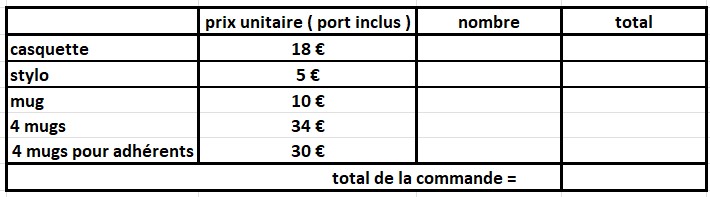 LIVRAISONNom du bateau :Nom et prénom : Adresse :Code postal et ville : Téléphone :Mail : REGLEMENT par chèque ou virement cheque : oui / non ( à l’ordre de l’Association des Propriétaires de Fantasia )virement : oui / non ( demander copie de RIB à : bureau@fantasiami.com )Envoi bon de commande ( et chèque si pas de virement ) par courrier à :Trésorier de l’Association des Propriétaires de FantasiaPhilippe FLEURY, 5 rue du Chardonnier, 35730 PLEURTUITPréciser ici date d’envoi du chèque pour le suivi de la réception